Философские искания А.А.БлокаПримечание. Если значение какого-либо слова Вам непонятно, обратитесь к словарю. Словари здесь: Сайт "Мир словарей"Краткая биография А.А.БлокаКритический материалИз статьи Б. И. Соловьев «ПОЭЗИЯ АЛЕКСАНДРА БЛОКА». (Блок А. Собрание сочинений в шести томах. - Т. III. - М., 1971. - С. 324-328)Источник: http://www.philology.ru/literature2/solovyev-71a.htmВ системе блоковских образов-символов появляются и такие, которые невозможно было представить еще 2-3 года назад, это "невеста-весна", это Сольвейг, что в буквальном переводе с норвежского означает солнечный путь, наконец, топор в руках героя, которым он - со смехом! - "крушит вековую сосну", скрывающую от него синеву небес. Правда, эта весенняя одержимость лирического героя еще не раз сменится в поэзии Блока приступами тоски, отчаяния, депрессии. В конце того же 1906 года, когда революция потерпела поражение, образ Сольвейг в другом стихотворении уже призван спасти от отчаяния, но порою он не отличим от символических образов мрака и темноты ("Ты ли глядишь, иль старуха - сова? Чьи раздаются во мраке слова?").И все же эти состояния, сказавшиеся в лирике Блока, были преходящими. В конце концов побеждало, одерживало верх господствующее жизнеутверждающее начало. Не случайно же, скажем, к циклу из одиннадцати стихотворений "Заклятие огнем и мраком" взят эпиграф из Лермонтова: "За все, за все тебя благодарю я..." Трезвое, воистине диалектическое отношение к действительности лежит в основе жизнеутверждающей идеи этого знаменитого цикла, как и многих других стихов и поэм Александра Блока."Принявший мир, как звонкий дар, как злата горсть, я стал богат", - говорит он. И ощущение богатства жизни, богатства от многообразия ее проявлений должно было выявить и выявило новые выразительные возможности стиха. Все более существенную смысловую роль играет звукообраз в стихе. Взять хотя бы строки из цикла "Заклятие огнем и мраком": "О, весна без конца и без краю - без конца и без краю мечта! Узнаю тебя жизнь! Принимаю! И приветствую звоном щита!" В ритмическом повторении "Н" слышится та самая музыка, что и в звоне щита. А в ритмической свободе и взвихренности некоторых стихотворений этого цикла ("О, что мне закатный румянец...", "Гармоника, гармоника!..") можно почувствовать ту стремительную динамику, которая десятилетие спустя выразит музыку революции в "Двенадцати".Живая страсть наполняет ныне и любовную лирику Блока. Действительность развеяла миф о Прекрасной Даме как воплощении вечной женственности, в стихах о любви разыгралась такая буря страстей, которая и поныне не имеет, пожалуй, себе равных в русской поэзии. Предельная искренность, обнаженность и драматизм чувств, безжалостный суд над всем, что искажает его, в том числе и над самим собою, - таковы особенности любовной лирики Блока, открывающей новую страницу в развитии этого лирического жанра.В поэзии Блока нашла воплощение многовековая культура русского народа, его историческое бытие и связанное с этим чувство родины.Рожденные в года глухиеПути не помнят своего.Мы - дети страшных лет России -Забыть не в силах ничего.«Думаю, не я один испытывал чувство болезни и тоски в годы 1909-1916, -признавался Блок. - ... Мы были последним актом трагедии - разрыва народа и интеллигенции. Была только черная петербургская ночь. Удушье. Тоска не в ожидании рассвета, а тоска от убеждения, что никакого рассвета больше не будет...».Источники:http://www.litera.ru/stixiya/authors/blok.htmlhttp://www.krugosvet.ru/enc/istoriya/BLOK_ALEKSANDR_ALEKSANDROVICH.htmlhttp://www.vehi.net/blok/index.htmlhttp://www.blokalex.net.ru/mib-sa-aut-20/http://blok.lit-info.ru/http://blok.ouc.ru/http://litera.edu.ru/catalog.asp?ob_no=12720&cat_ob_no=12433http://gumilev.ru/clauses/32/http://www.litera.ru/stixiya/articles/173.htmlСтихотворенияНочь, улица, фонарь, аптека...Ночь, улица, фонарь, аптека,Бессмысленный и тусклый свет.Живи еще хоть четверть века -Все будет так. Исхода нет.Умрешь - начнешь опять сначалаИ повторится все, как встарь:Ночь, ледяная рябь канала,Аптека, улица, фонарь.(1912)Источник: http://www.world-art.ru/lyric/lyric.php?id=10521О, я хочу безумно жить:
Всё сущее - увековечить,
Безличное - вочеловечить,
Несбывшееся - воплотить!

Пусть душит жизни сон тяжелый,
Пусть задыхаюсь в этом сне,-
Быть может, юноша весёлый
В грядущем скажет обо мне:

Простим угрюмство - разве это
Сокрытый двигатель его?
Он весь - дитя добра и света,
Он весь - свободы торжество! 5 февраля 1914Источник: http://klassikpoet.narod.ru/blok14.htm «О, весна без конца и без краю...»О, весна без конца и без краю -Без конца и без краю мечта!Узнаю тебя, жизнь! Принимаю!И приветствую звоном щита! Принимаю тебя, неудача,И удача, тебе мой привет!В заколдованной области плача,В тайне смеха - позорного нет! Принимаю бессонные споры,Утро в завесах темных окна,Чтоб мои воспаленные взорыРаздражала, пьянила весна!  Принимаю пустынные веси!И колодцы земных городов!Осветленный простор поднебесийИ томления рабьих трудов!  И встречаю тебя у порога –С буйным ветром в змеиных кудрях,С неразгаданным именем богаНа холодных и сжатых губах...  Перед этой враждующей встречейНикогда я не брошу щита...Никогда не откроешь ты плечи...Но над нами - хмельная мечта!  И смотрю, и вражду измеряю,Ненавидя, кляня и любя:За мученья, за гибель - я знаю –Все равно: принимаю тебя!  24 октября 1907 Источник: http://blok.ouc.ru/o-vesna-bez.html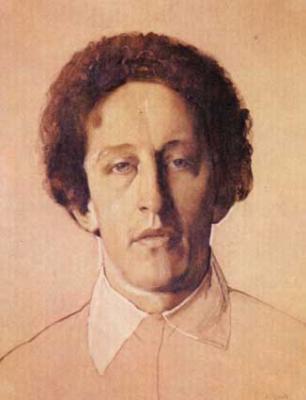 Задание1.Познакомьтесь со стихотворениями поэтов, изучите критический материал.

2.Найдите ключевые слова, с помощью которых поэт выражает своё понимание ЖИЗНИ.  В 2-3 предложениях определить смысл философских исканий поэта.

 3.Выпишите  строчки, которые можно было бы назвать формулой жизни (девизом) этого поэта. 
  Выводы записываются на слайдах общей презентации. Дополнительно (для тех, кто всё успел): Найдите в сети Интернет изображение, которое на ваш взгляд больше всего соответствует той картине мира, созданной в  стихах поэтом. Вставьте эту иллюстрацию на свой слайд.